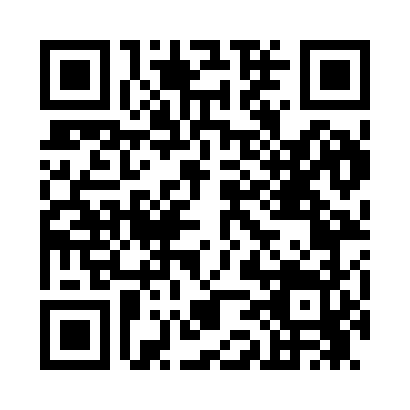 Prayer times for Perrowville, Virginia, USAMon 1 Jul 2024 - Wed 31 Jul 2024High Latitude Method: Angle Based RulePrayer Calculation Method: Islamic Society of North AmericaAsar Calculation Method: ShafiPrayer times provided by https://www.salahtimes.comDateDayFajrSunriseDhuhrAsrMaghribIsha1Mon4:306:011:215:148:4210:132Tue4:316:011:225:148:4210:123Wed4:316:021:225:158:4210:124Thu4:326:021:225:158:4210:125Fri4:336:031:225:158:4210:116Sat4:346:031:225:158:4110:117Sun4:346:041:225:158:4110:108Mon4:356:041:235:158:4110:109Tue4:366:051:235:158:4010:0910Wed4:376:061:235:158:4010:0911Thu4:386:061:235:158:4010:0812Fri4:396:071:235:158:3910:0713Sat4:396:081:235:158:3910:0714Sun4:406:081:235:158:3810:0615Mon4:416:091:235:158:3810:0516Tue4:426:101:245:158:3710:0417Wed4:436:101:245:158:3710:0418Thu4:446:111:245:158:3610:0319Fri4:456:121:245:158:3510:0220Sat4:466:131:245:158:3510:0121Sun4:476:131:245:158:3410:0022Mon4:486:141:245:158:339:5923Tue4:506:151:245:158:339:5824Wed4:516:161:245:158:329:5725Thu4:526:171:245:158:319:5626Fri4:536:171:245:158:309:5427Sat4:546:181:245:148:299:5328Sun4:556:191:245:148:289:5229Mon4:566:201:245:148:289:5130Tue4:576:211:245:148:279:5031Wed4:586:211:245:138:269:48